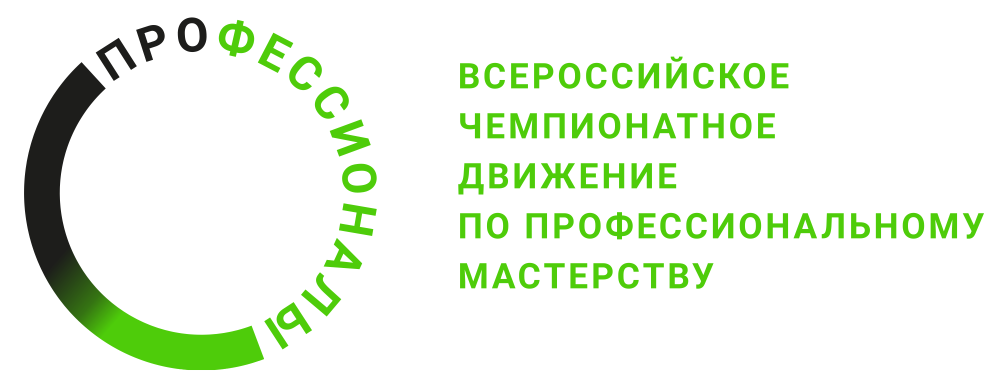 ПРОГРАММА ПРОВЕДЕНИЯПРОГРАММА ПРОВЕДЕНИЯ(Наименование этапа) этапа чемпионата (наименование региона)по компетенции ________________
Общая информацияОбщая информацияПериод проведенияМесто проведения и адрес площадкиФИО Главного экспертаКонтакты Главного экспертаД-2  / «___» ___________ 2024 г.Д-2  / «___» ___________ 2024 г.09:30 – 10:00Регистрация экспертов на площадке10:10 – 10:25Инструктажи ОТ и ТБ10:25 – 10.30Подписание протоколов10:30 – 11.00Проверка и подготовка оборудования и инструментов к началу работы.  11:00 – 14:00Внесение 30% изменений в конкурсное задание. 14:00 – 15:00Обед15:00 – 18:00Подготовка конкурсных участков к началу работы.Д-1  / «___» ___________ 2024 г.Д-1  / «___» ___________ 2024 г.09:30 – 10:00Регистрация участников и экспертов на площадке10:10 – 10:25Инструктажи ОТ и ТБ10:25 – 10.30Подписание протоколов10:30 – 11.00Проверка и подготовка оборудования и инструментов к началу работы.  Проверка тулбоксов участников11:00 – 14:00Ознакомление с рабочим местом. Подписание протоколов (от 2 до 4 часов)Ознакомление экспертов с актуальным конкурсным заданием. Подписание протоколов.14:00 – 15:00Обед15:00 – 18:00Подготовка конкурсных участков к началу работы.Д1  / «___» ___________ 2024 г.Д1  / «___» ___________ 2024 г.08:30-09:00Сбор участников соревнований09:00-09:15Проверка «тулбоксов». Инструктаж по ТО и ТБ. Подписание протоколов.09:15-09:30Общение экспертов с участниками09:30-09:45Ознакомление участников с КЗ. Подписание протоколов.09:45-11:45Выполнение КЗ (2 часа)11:45-12:45ОБЕД13:00-15:00Выполнение КЗ (2 часа)15:00 -15:10Перерыв15:10-15:20Общение экспертов с участниками15:30-20:00Оценивание экспертами работ участников по модулю АД2  / «___» ___________ 2024 г.Д2  / «___» ___________ 2024 г.08:30-09:00Сбор участников соревнований09:00-09:30Проверка «тулбоксов». Инструктаж по ТО и ТБ. Подписание протоколов.09:30-09:45Общение экспертов с участниками09:45-11:45Выполнение КЗ (2 часа)11:45-12:45ОБЕД13:00-15:00Выполнение КЗ (2 часа)15:00-15:10Перерыв15:10-15:20Общение экспертов с участниками15:30-20:00Оценивание экспертами работ участников по модулю Б,ВД3  / «___» ___________ 2024 г.Д3  / «___» ___________ 2024 г.08:30-09:00Сбор участников соревнований09:00-09:30Проверка «тулбоксов». Инструктаж по ТО и ТБ. Подписание протоколов.09:30-09:45Общение экспертов с участниками09:45-11:45Выполнение КЗ (2 часа)11:45-12:45ОБЕД13:00-15:00Выполнение КЗ (2 часа)15:00-15:10Перерыв15:10-15:20Общение экспертов с участниками15:30-20:00Оценивание экспертами работ участников по модулям Г, Д, ЕВнесение оценок в ЦСО, Блокировка оценок в ЦСО, подписание листов оценки